การสื่อสารข้อมูลองค์ประกอบพื้นฐานของการสื่อสารข้อมูลได้แก่ ผู้ส่ง(sender)  ผู้รับ(receiver)  ข่าวสาร(message)  ตัวกลาง(media) และโพรโทคอล(protocol)  ซึ่งเป็นข้อตกลงร่วมกันในการสื่อสาร ตัวอย่างการสื่อสารข้อมูลเช่น  การพูดคุยสื่อสารกันระหว่างผู้เรียนและผู้สอนในชีวิตประจำวัน  ผู้ส่งคือผู้สอน  ผู้รับคือนักเรียน  ข่าวสารคือสิ่งที่ผู้สอนบรรยาย  ตัวกลางคืออากาศหรืออาจเป็นกระดานดำ สำหรับโพรโทคอลคือ ภาษาที่ใช้มนุษย์มักอยู่ร่วมกันเป็นกลุ่ม  ทำให้มีการติดต่อสื่อสารระหว่างกันหลายระดับ  เช่น  การสื่อสารระหว่างคนในครอบครัว  ระหว่างเพื่อน  ระหว่างคนในสังคม ในอดีตมนุษย์มีการใช้ภาษามือหรือแสดงท่าทางเพื่อใช้ในการติดต่อสื่อสาร  ต่อมาเมื่อมีภาษาพูดก็ใช้การพูดคุยกันโดยตรงและมีการวาดภาพเพื่อบันทึกเรื่องราวถ่ายทอดให้ผู้อื่นเข้าใจ  เมื่อมีการประดิษฐ์ตัวอักษรก็ใช้การเขียนเป็นสื่อในการติดต่อสื่อสาร  สำหรับการติดต่อสื่อสารที่มีระยะทางไกลได้มีการพัฒนารูปแบบการสื่อสาร เช่น ชนเผ่าอินเดียนแดงใช้สัญญาณควันไฟ ชนเผ่าในแอฟริกาใช้การเคาะไม้หรือตีกลอง ซึ่งการสื่อสารแบบนี้มีการตกลงรูปแบบของควันไฟและจังหวะของเสียงเคาะเพื่อให้เข้าใจตรงกันระหว่างผู้ส่งกับผู้รับ  เมื่อเทคโนโลยีทางด้านไฟฟ้าและอิเล็กทรอนิกส์ได้มีการพัฒนาให้ก้าวหน้ามากขึ้นทำให้การสื่อสารในปัจจุบันมีการพัฒนาเพื่อส่งเสริมให้การแลกเปลี่ยนข้อมูลข่าวสารระหว่างกันทำได้สะดวกและรวดเร็วขึ้น เช่น การใช้โทรศัพท์  การใช้อินเทอร์เน็ต
	หลักการเบื้องต้นของการสื่อสารข้อมูลจึงเป็นการทำงานร่วมกันอย่างมีประสิทธิภาพระหว่างผู้ส่ง ข้อมูลข่าวสาร สื่อกลางหรือช่องทางการสื่อสารและผู้รับ เพื่อให้ผู้รับ รับรู้ข้อมูลข่าวสารถูกต้องและเกิดความเข้าใจตรงกันกับผู้ส่งนั้นเอง

	ความหมายของการสื่อสารข้อมูล
	การสื่อสารข้อมูล หมายถึง การแลกเปลี่ยนข้อมูลข่าวสารจากผู้ส่ง ผ่านสื่อกลางไปยังผู้รับ 
 	องค์ประกอบของการสื่อสาร
	การส่งข่าวสารจากที่หนึ่งไปยังอีกที่หนึ่ง จำเป็นต้องพึ่งพาส่วนประกอบหลายส่วนด้วยกัน จึงทำให้การสื่อสารนั้นเสร็จสมบูรณ์ลงได้ จำเป็นต้องมีองค์ประกอบ 5 ประการดังนี้
	1.ข้อมูล
	ข้อมูลในที่นี้ก็คือ ข่าวสารที่ต้องการส่งไปยังปลายทาง ข่าวสารเหล่านี้อาจเป็นข้อความ ภาพ วิดีโอ หรือสื่อประสม (Multimedia) ทั้งนี้ข้อมูลที่จะส่งไปจะได้รับการเข้ารหัส และส่งผ่านสายส่งข้อมูลไปยังปลายทาง ครั้งเมื่อปลายทางได้รับข้อมูลแล้ว ก็จะดำเนินการถอดรหัสข้อมูลข่าวสารนี้ ให้กลับมาอยู่ในรูปแบบข้อมูลเดิมเหมือนกับต้นฉบับที่ส่งมา
	2.ผู้ส่ง
	ผู้ส่งคือ อุปกรณ์ที่นำมาใช้สำหรับการส่งข่าวสาร ตัวอย่างอุปกรณ์ส่งข้อมูลเช่น คอมพิวเตอร์ โทรศัพท์ เป็นต้น
	3.ผู้รับ
	ผู้รับคือ อุปกรณ์ที่นำมาใช้สำหรับรับข่าวสารที่ส่งมาจากฝ่ายส่งข้อมูล ตัวอย่างอุปกรณ์รับข้อมูล เช่น คอมพิวเตอร์ โทรศัพท์ วิทยุ โทรทัศน์ เป็นต้น
	4.สื่อกลางส่งข้อมูล
	การรับส่งข้อมูลจำเป็นต้องใช้สื่อกลางสำหรับการสื่อสาร ซึ่งเปรียบเสมือนกับถนนที่ใช้ลำเลียงข้อมูลจากต้นทางไปยังปลายทางนั้นเอง ทั้งนี้สื่อกลางส่งข้อมูลยังสามารถเป็นแบบมีสายหรือไร้สายก็ได้ ตัวอย่างสื่อกลางส่งข้อมูลแบบมีสาย เช่น สายสัญญาณต่างๆ ส่วนตัวอย่างสื่อกลางส่งข้อมูลแบบไร้สาย เช่น คลื่นวิทยุ คลื่นอินฟราเรด เป็นต้น
           สื่อกลาง หรือ ช่องทางการสื่อสาร เป็นสิ่งที่ช่วยให้ข้อมูลข่าวสารเดินทางจากผู้ส่งไปยังผู้รับได้โดยสะดวก ซึ่งมีหลายรูปแบบ ดังนี้
	 สายสัญญาณชนิดต่างๆ เช่น สายโทรศัพท์ สายเคเบิล สายไฟเบอร์ออปติก เป็นต้น
	 คลื่นสัญญาณชนิดต่างๆ เช่น คลื่นวิทยุ คลื่นไมโครเวฟ คลื่นอินฟราเรด เป็นต้น
	 อุปกรณ์เสริมชนิดต่างๆ เช่น เสาอากาศวิทยุ เสาอากาศโทรทัศน์ ดาวเทียม โมเด็ม เป็นต้น
	5.โพรโทคอล
          การสื่อสารระหว่างต้นทางไปยังปลายทางจะสมบูรณ์ต่อเมื่อทั้งผู้ส่งและผู้รับต่างสามารถสื่อสารกันได้อย่างเข้าใจ ดังนั้นโพรโทคอลจึงมีบทบาทหน้าที่สำคัญเพื่อการนี้ โดยโพรโทคอลจะเปรียบเสมือนภาษาหรือข้อกำหนดเพื่อให้ผู้ส่งและผู้รับสามารถสื่อสารกันได้อย่างเข้าใจ เพื่อนำไปสู่การปฏิบัติตามกติกาและข้อตกลง และส่งผลให้การสื่อสารทั้งสองฝ่ายเกิดผลสัมฤทธิ์ในที่สุด
          ทิศทางการส่งข้อมูล
          ในการสื่อสาร สามารถส่งข้อมูลในทิศทางต่างๆ ได้หลายรูปแบบ ซึ่งขึ้นอยู่กับอุปกรณ์ที่รับส่งข้อมูลนั้นได้รับการออกแบบเพื่อการส่งข้อมูลในรูปแบบใด สำหรับทิศทางการส่งข้อมูลนี้ สามารถมีอยู่ 3 รูปแบบด้วยกัน คือ
          1.การสื่อสารแบบชิมเพล็กซ์ (Simplex)
          เป็นการสื่อสารแบบทิศทางเดียว โดยจะมีแต่ละฝ่ายทำหน้าที่ใดหน้าที่หนึ่งเท่านั้น เช่น ฝ่ายหนึ่งทำหน้าที่เป็นผู้ส่ง ดังนั้นอีกฝ่ายหนึ่งก็จะทำหน้าที่เป็นผู้รับเท่านั้น ตัวอย่างของการสื่อสารแบบชิมเพล็กซ์ เช่น การกระจายเสียงของสถานีวิทยุ การแพร่ภาพทางโทรทัศน์ และการส่งข้อความผ่านทางเพจเจอร์ เป็นต้น


          





          2.การสื่อสารแบบฮาล์ฟ-ดูเพล็กซ์ (Haft-Duplex)
          เป็นการสื่อสารแบบสองทิศทางสลับกัน ด้วยการส่งข้อมูลผ่านช่องสัญญาณเดียว ดังนั้นจึงไม่สามารถรับส่งพร้อมกันได้ในเวลาเดียวกัน การกดสวิตช์ในแต่ละครั้ง จึงเป็นการสับสวิตช์เพื่อให้อยู่ในสถานะเป็นผู้ส่งข้อมูลหรือเป็นผู้รับข้อมูล ตัวอย่างการสื่อสารชนิดนี้ก็คือ วิทยุสื่อสารของตำรวจ

          


         



          3.การสื่อสารแบบฟูล-ดูเพล็กซ์ (Full-Duplex)
          เป็นการสื่อสารแบบสองทิศทางในเวลาเดียวกัน กล่าวคือ ทั้งผู้ส่งและผู้รับสามารถสื่อสารกันในขณะเดียวกันได้ ตัวอย่างการสื่อสารแบบฟูลดูเพล็กซ์ เช่น โทรศัพท์ ซึ่งคู่สนทนาสามารถคุยโต้ตอบกันได้ในช่วงเวลาเดียวกัน         
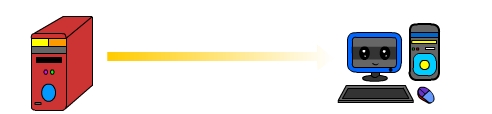 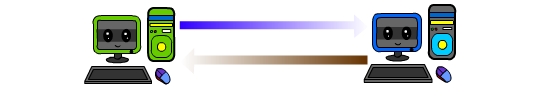 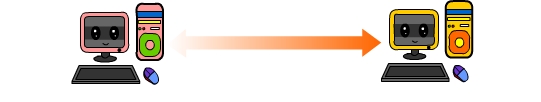 